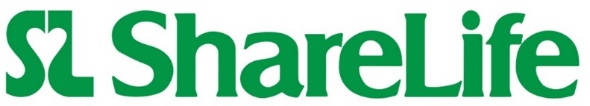 Living the Gospel: 2022 Parish Campaign ShareLife Sunday CollectionsMarch 27 | May 1 | June 5ShareLife Bulletin Inserts and Pulpit AnnouncementsAs various health protocols and restrictions continue to be in place, there may be a need to make some modifications to the bulletin messages and pulpit announcements. Check back here periodically as, time permitting, the messaging will be updated by the ShareLife office.Parishes are encouraged to provide regular information and updates about the ShareLife campaign. The bulletin inserts and pulpit announcements in this package are a primary method to keep parishioners informed. Please use these resources on an ongoing basis so that your parish community is aware of the campaign, especially in advance of each of the three scheduled collections on the weekends of March 27, May 1, June 5Pre-Authorized Giving (PAG) to the ShareLife campaign is an excellent way for parishioners to participate in the campaign. This is especially true if they are unable to attend liturgies in person. Accordingly, please be sure to highlight this method of giving. Note that this resource will not be available in hard copy. All bulletin announcements are accessible on our website. Here you will also find translated versions in multiple languages, including French, Italian, Korean, Polish, Portuguese, Spanish, Vietnamese and Chinese (Simplified and Traditional).sharelife.org/resourcesThank you for living the Gospel through ShareLife!February 2022How has your gift to ShareLife made a difference?Thanks to generous donors like you, ShareLife agencies annually help more than 150,000 people Your gift hasenabled 21,000 people to receive affordable mental health care through family service agenciesensured nearly 7,000 seniors received dignified carefacilitated the arrival of 528 refugees through the Office of Refugees of the Archdiocese of Torontohelped nearly 1,900 young pregnant/parenting women and their babies receive loving supportinvested in our Church’s future by supporting 60 seminarians at St. Augustine’s Seminary and Redemptoris Mater Missionary Seminary in the 2021-2022 academic year. Thank you for supporting ShareLife!February 2022How has your gift to ShareLife made a difference?Thanks to generous donors like you, ShareLife agencies annually help more than 150,000 people Your gift hasenabled 21,000 people to receive affordable mental health care through family service agenciesensured nearly 7,000 seniors received dignified carefacilitated the arrival of 528 refugees through the Office of Refugees of the Archdiocese of Torontohelped nearly 1,900 young pregnant/parenting women and their babies receive loving supportinvested in our Church’s future by supporting 60 seminarians at St. Augustine’s Seminary and Redemptoris Mater Missionary Seminary in the 2021-2022 academic year. Thank you for supporting ShareLife!8th Sunday in Ordinary TimeFebruary 27, 2022Announcing the 2022 ShareLife CampaignShareLife Sunday is March 27. Our parish goal for this year’s campaign is [insert goal amount]Your donation can be made via the offertory or at the parish office. We also encourage you to make your donation online via the parish website or at sharelife.org.Monthly Pre-Authorized Giving (PAG) is a convenient way to spread your ShareLife contribution throughout the year. Simply submit a void cheque with the completed form on a ShareLife pew envelope to the parish office, or drop it in the offertory basket at any time. Contact ShareLife at slife@archtoronto.org or 416-934-3411 if you have any questions.Pulpit AnnouncementOur parish’s ShareLife campaign goal this year is [insert goal amount]. As we approach our first collection the weekend of March 27th, please reflect upon your ability to contribute to our parish campaign this year.Cardinal Collins says of the campaign: “Our goal can be met, but only with your help. I invite you to join today's generation of heroes by making a sacrificial gift to ShareLife. As you contemplate the blessings God has entrusted to you, please join me in giving to ShareLife to the best of your ability.” Once again, ShareLife Sunday is March 27th. Please give generously.Pulpit AnnouncementOur parish’s ShareLife campaign goal this year is [insert goal amount]. As we approach our first collection the weekend of March 27th, please reflect upon your ability to contribute to our parish campaign this year.Cardinal Collins says of the campaign: “Our goal can be met, but only with your help. I invite you to join today's generation of heroes by making a sacrificial gift to ShareLife. As you contemplate the blessings God has entrusted to you, please join me in giving to ShareLife to the best of your ability.” Once again, ShareLife Sunday is March 27th. Please give generously.1st Sunday of LentMarch 6, 2022Support our Lenten ShareLife AppealOur parish’s ShareLife Campaign is now underway. In this time of Lent, please reflect on the great needs of our brothers and sisters who are helped through your kind support of ShareLife.Last year, ShareLife supporters like you enabled 21,000 people to receive affordable mental health care through family service agencies across the Archdiocese of Toronto, including our community.Our parish goal for this year’s campaign is [insert goal amount]. Please give generously on ShareLife Sunday, which is March 27.Pulpit Announcement:Today is the first Sunday of Lent. Lent is also a season of almsgiving, so it is appropriate that we launch our annual ShareLife campaign at this time. Our parish’s ShareLife campaign goal this year is [insert goal amount].Catholic Community Services of York Region is one of the agencies you support through ShareLife. A client of that agency recently wrote: “Considering all my personal, financial, social, and family struggles during COVID, their counseling service was truly life saving for me.”Your support of ShareLife makes a real difference in the lives of so many. Please give generously once again this year.Monthly Pre-Authorized Giving is a convenient way to spread your ShareLife contribution throughout the year. You can learn more about PAG at sharelife.org.Thank you for your generous support of ShareLife.Pulpit Announcement:Today is the first Sunday of Lent. Lent is also a season of almsgiving, so it is appropriate that we launch our annual ShareLife campaign at this time. Our parish’s ShareLife campaign goal this year is [insert goal amount].Catholic Community Services of York Region is one of the agencies you support through ShareLife. A client of that agency recently wrote: “Considering all my personal, financial, social, and family struggles during COVID, their counseling service was truly life saving for me.”Your support of ShareLife makes a real difference in the lives of so many. Please give generously once again this year.Monthly Pre-Authorized Giving is a convenient way to spread your ShareLife contribution throughout the year. You can learn more about PAG at sharelife.org.Thank you for your generous support of ShareLife.2nd Sunday of LentMarch 13Live the Gospel by supporting ShareLifeShareLife Sunday is March 27th. Our parish goal for this year’s campaign is [insert goal amount].This year, we are encouraging you to make your donation online via the parish website or at sharelife.org.Monthly Pre-Authorized Giving (PAG) is a convenient way to spread your ShareLife contribution throughout the year. Simply fill out the form on a ShareLife pew envelope, include a void cheque, and then give it to the parish office or drop it in the offertory basket at any time. Contact ShareLife at slife@archtoronto.org or 416-934-3411 if you have any questions.[Direct Mail Parishes, please include the following.]Parishioners who have previously supported our parish campaign are being sent a letter from Cardinal Collins. Information about how to again support our campaign is also found in the included letter from His Eminence. Thank you for supporting ShareLife!Pulpit Announcement:Our parish’s first ShareLife collection will be held in two weeks, on the weekend of March 27th.In today’s second reading, St. Paul exhorts us to follow the example of the life of Jesus Christ. Our annual ShareLife campaign calls us as Christians to show our love to our brothers and sisters in this season of almsgiving.More than 40 Catholic organizations and social service agencies are supported through your generous support. Without our support, the more than 150,000 people who are helped each year would not receive the hope offered through the important works of these agencies.As we approach Easter, we give thanks to Our Lord for the everlasting love He gave us through his life and resurrection. Thank you for your generous support for ShareLife.Pulpit Announcement:Our parish’s first ShareLife collection will be held in two weeks, on the weekend of March 27th.In today’s second reading, St. Paul exhorts us to follow the example of the life of Jesus Christ. Our annual ShareLife campaign calls us as Christians to show our love to our brothers and sisters in this season of almsgiving.More than 40 Catholic organizations and social service agencies are supported through your generous support. Without our support, the more than 150,000 people who are helped each year would not receive the hope offered through the important works of these agencies.As we approach Easter, we give thanks to Our Lord for the everlasting love He gave us through his life and resurrection. Thank you for your generous support for ShareLife.3rd Sunday of LentMarch 20, 2022Your helping hand is the answerAfter two years of crisis, our communities need hope and healing. That hope can be found in you – the “hands and feet of Christ” making possible the life-changing work of ShareLife agencies. Vulnerable people are turning to these agencies for support more than ever. And the problems are many, ranging from mental illness, to poverty, addiction and isolation. The solution is in reach: your hands and ours, working together to live the Gospel. March 27 is ShareLife Sunday. Please give generously.Pulpit Announcement:Next weekend is ShareLife Sunday. Our parish goal this year is [insert goal amount]. As we approach our collection next weekend, please reflect upon your ability to contribute to our parish campaign this year.The pandemic placed many of ShareLife agencies funded by ShareLife under stress as they continue to support the needs of clients. The needs are great.Please deposit your envelope in the collection basket. You can also make your donation online via the parish website or at sharelife.org. Monthly giving is a convenient way to spread your ShareLife contribution throughout the year. You can learn more about this at sharelife.org.However you give, whatever you give, please give generously to ShareLife.Reminder to parishes: Under the prevailing Covid-19 protocols, please provide details and guidance to your parishioners with respect to how to make a donation. This might be via the collection box, at the parish office, by mail or online. It’s also always a good idea to encourage monthly giving.Pulpit Announcement:Next weekend is ShareLife Sunday. Our parish goal this year is [insert goal amount]. As we approach our collection next weekend, please reflect upon your ability to contribute to our parish campaign this year.The pandemic placed many of ShareLife agencies funded by ShareLife under stress as they continue to support the needs of clients. The needs are great.Please deposit your envelope in the collection basket. You can also make your donation online via the parish website or at sharelife.org. Monthly giving is a convenient way to spread your ShareLife contribution throughout the year. You can learn more about this at sharelife.org.However you give, whatever you give, please give generously to ShareLife.Reminder to parishes: Under the prevailing Covid-19 protocols, please provide details and guidance to your parishioners with respect to how to make a donation. This might be via the collection box, at the parish office, by mail or online. It’s also always a good idea to encourage monthly giving.4th Sunday of LentMarch 27, 2022This weekend is ShareLife Sunday“Vulnerable members of our community are relying on you and me to ensure ongoing access to the care they so desperately need. This is why it’s crucial we meet our parish campaign goal of $13.8 million. Our goal can be met, but only if we each do our part.” – Cardinal Thomas CollinsOur parish goal is [insert goal amount]. Please give generously on ShareLife Sunday during the special collection or at sharelife.org.Pulpit Announcement:This weekend is the first collection in our parish’s annual ShareLife Parish Campaign. The ShareLife mission of “living the Gospel by providing for those in need” is at the core of how we are called to live our lives as Christians. Our parish goal this year is [insert goal amount]. As we approach our collection next weekend, please reflect on your ability to contribute to our campaign this year.With your help, as we emerge from the pandemic, ShareLife will continue to be there for the poor and marginalized in our community.Please deposit your envelope in the collection basket. Thank you for supporting ShareLife! Reminder to parishes: Under the prevailing Covid-19 protocols, please provide details and guidance to your parishioners with respect to how to make a donation. This might be via the collection box, at the parish office, by mail or online. It’s also always a good idea to encourage monthly giving.Pulpit Announcement:This weekend is the first collection in our parish’s annual ShareLife Parish Campaign. The ShareLife mission of “living the Gospel by providing for those in need” is at the core of how we are called to live our lives as Christians. Our parish goal this year is [insert goal amount]. As we approach our collection next weekend, please reflect on your ability to contribute to our campaign this year.With your help, as we emerge from the pandemic, ShareLife will continue to be there for the poor and marginalized in our community.Please deposit your envelope in the collection basket. Thank you for supporting ShareLife! Reminder to parishes: Under the prevailing Covid-19 protocols, please provide details and guidance to your parishioners with respect to how to make a donation. This might be via the collection box, at the parish office, by mail or online. It’s also always a good idea to encourage monthly giving.5th Sunday of LentApril 3, 2022ShareLife agencies serve everyoneToday’s Gospel shares the parable of the woman accused of adultery, a message of Our Lord’s great love, forgiveness and respect for all people.Likewise, ShareLife agencies are there to support the most vulnerable and marginalized members of our communities. ShareLife-funded social service agencies have an ‘open intake policy’ and provide help based on need—not on religion, lifestyle, gender or ethnicity.With last week’s ShareLife collection, our parishioners have contributed [insert total raised] toward our goal of [insert goal amount]. Thank you for supporting ShareLife!Pulpit Announcement:Last Sunday was our first ShareLife collection in our 2022 parish campaign. Thank you very much for supporting the campaign. Thus far we have raised [insert total raised] toward our goal of [insert goal amount].A friendly reminder that you can also make your donation online via the parish website or at sharelife.org. Monthly Pre-Authorized Giving is a convenient way to spread your ShareLife contribution throughout the year. You can learn more about PAG at sharelife.orgOnce again, thank you for supporting our parish’s ShareLife campaign.Pulpit Announcement:Last Sunday was our first ShareLife collection in our 2022 parish campaign. Thank you very much for supporting the campaign. Thus far we have raised [insert total raised] toward our goal of [insert goal amount].A friendly reminder that you can also make your donation online via the parish website or at sharelife.org. Monthly Pre-Authorized Giving is a convenient way to spread your ShareLife contribution throughout the year. You can learn more about PAG at sharelife.orgOnce again, thank you for supporting our parish’s ShareLife campaign.Palm SundayApril 10, 2022ShareLife agencies need our support The LA Centre for Active Living is a ShareLife-funded that agency that helps seniors. Here’s how your support of ShareLife is enabling their lifesaving work:“This pandemic has had a big impact on the world, revealing new needs in our communities, and it through ShareLife's support that we have been able to provide prepared meals and pantry goods every week to our members through our food delivery program. Your support is invaluable and we cannot thank you enough!"Our parishioners have contributed [insert total raised] toward our goal of [insert goal amount]. Thank you for supporting ShareLife!Pulpit Announcement:Thank you very much for supporting our parish’s ShareLife campaign. Thus far we have raised [insert goal amount] toward our goal of [insert goal amount].Cardinal Collins reminds us that it is people of faith who run shelters and food banks, help refugees to begin a new life, and reach out to the ill and abandoned. The social service agencies supported by our ShareLife collection live the Gospel value to love everyone as I have loved you through their daily programs and services. During the Covid-19 pandemic, our support for the ShareLife campaign is critical to making these programs possible.Parishioners can contribute to ShareLife through pre-authorized giving. Please consider a monthly contribution to ShareLife using PAG. You can learn more about PAG on our parish website or at sharelife.org.Pulpit Announcement:Thank you very much for supporting our parish’s ShareLife campaign. Thus far we have raised [insert goal amount] toward our goal of [insert goal amount].Cardinal Collins reminds us that it is people of faith who run shelters and food banks, help refugees to begin a new life, and reach out to the ill and abandoned. The social service agencies supported by our ShareLife collection live the Gospel value to love everyone as I have loved you through their daily programs and services. During the Covid-19 pandemic, our support for the ShareLife campaign is critical to making these programs possible.Parishioners can contribute to ShareLife through pre-authorized giving. Please consider a monthly contribution to ShareLife using PAG. You can learn more about PAG on our parish website or at sharelife.org.Easter SundayResurrection of the LordApril 17, 2022ShareLife is making a difference“Many aspects of pre-Covid life are returning, such as the gradual reopening of our parishes. But we must remember that, for many people, their suffering continues. ShareLife-funded agencies have been helping thousands of people since the pandemic began. They quickly adapted their programs in light of safety and the changing needs of the people they serve.” – Cardinal Thomas CollinsThank you for supporting ShareLife! The next ShareLife Sunday collection is May 1.Pulpit Announcement:Many thanks to all of you who have supported our parish’s ShareLife campaign. Our parishioners have contributed [insert total raised] toward our goal of [insert goal amount]. ShareLife supports more than 40 agencies across the archdiocese, providing vital health, social and community services to those in need.We extend a special invitation to visitors or newcomers to our parish to support our parish’s campaign. You can do this by visiting sharelife.org. Once there, you can choose our parish name to make your donation.Thank you for living the Gospel by supporting ShareLife.Pulpit Announcement:Many thanks to all of you who have supported our parish’s ShareLife campaign. Our parishioners have contributed [insert total raised] toward our goal of [insert goal amount]. ShareLife supports more than 40 agencies across the archdiocese, providing vital health, social and community services to those in need.We extend a special invitation to visitors or newcomers to our parish to support our parish’s campaign. You can do this by visiting sharelife.org. Once there, you can choose our parish name to make your donation.Thank you for living the Gospel by supporting ShareLife.2nd Sunday of EasterDivine MercyApril 24, 2022ShareLife Sunday is next weekendWhen you give to ShareLife, you help people with developmental disabilities and their family members through an agency called Mary Centre. Here’s how your contribution makes a difference in the lives of those served by this remarkable Catholic agency:
 
“Thank you to all who donate to ShareLife. With each donation we receive, we are able to attain our goals of assisting people in their efforts in building a good life, and also providing a safe place for people with a developmental disability to stay so that their families/caregivers and themselves can get some needed respite.”
 
Thus far we have raised [insert total raised] toward our goal of [insert goal amount]. Please make your ShareLife Sunday gift through the special collection next weekend or anytime at sharelife.org.Pulpit Announcement:Next weekend is our second ShareLife Collection.Thank you to those who have contributed to our annual appeal. If you have not yet done so, I invite you to reflect on your ability to help those in need, and make a sacrificial gift to support those who turn to our agencies for assistance.One of the key messages Jesus left us is to “love one another as I have loved you.” Our generosity toward ShareLife agencies is one of the ways we can help transform the lives of the marginalized in our society. Thank you very much for supporting our parish’s ShareLife campaign. Thus far we have raised [insert total raised] toward our goal of [insert goal amount].Reminder to parishes: Under the prevailing Covid-19 protocols, please provide details and guidance to your parishioners with respect to how to make a donation. This might be via the collection box, at the parish office, by mail or online. It’s also always a good idea to encourage monthly giving.Pulpit Announcement:Next weekend is our second ShareLife Collection.Thank you to those who have contributed to our annual appeal. If you have not yet done so, I invite you to reflect on your ability to help those in need, and make a sacrificial gift to support those who turn to our agencies for assistance.One of the key messages Jesus left us is to “love one another as I have loved you.” Our generosity toward ShareLife agencies is one of the ways we can help transform the lives of the marginalized in our society. Thank you very much for supporting our parish’s ShareLife campaign. Thus far we have raised [insert total raised] toward our goal of [insert goal amount].Reminder to parishes: Under the prevailing Covid-19 protocols, please provide details and guidance to your parishioners with respect to how to make a donation. This might be via the collection box, at the parish office, by mail or online. It’s also always a good idea to encourage monthly giving.3rd Sunday of EasterMay 1, 2022This weekend is ShareLife Sunday“ShareLife is the way the rubber hits the road. This is how we validate the legitimacy and integrity of our Christian life: not by the words we speak, but by the love we share, in practical ways. That’s what we do with ShareLife.” – Cardinal Thomas Collins Thus far we have raised [insert total raised] toward our goal of [insert goal amount]. Please give generously during the ShareLife Sunday collection or at sharelife.org.Pulpit Announcement:Today is the second collection in our parish’s ShareLife campaign.We are fortunate to have ShareLife-funded agencies that reach out to the marginalized in our communities, especially so during the pandemic. As Catholics, we are called to care for one another. One of the ways we do this is through our support of ShareLife. We express this love and care by supporting the work of ShareLife-funded agencies. Through their programs and services, we are able to fulfill this commandment.As a pastor, it is reassuring to know I can refer those who come to me for guidance with difficult family issues to a Catholic Family Service agency that will be attentive to our beliefs and values as they help them.These services are made possible through our generosity toward ShareLife. When you support these agencies, you are helping them to grow in response to the increased demand for service they face. This results in a positive impact on the lives of those who turn to them for help. Thank you for “living the Gospel” through our parish ShareLife campaign. If you have not contributed to date, please consider doing so. Reminder to parishes: Under the prevailing Covid-19 protocols, please provide details and guidance to your parishioners with respect to how to make a donation. This might be via the collection box, at the parish office, by mail or online. It’s also always a good idea to encourage monthly giving.Pulpit Announcement:Today is the second collection in our parish’s ShareLife campaign.We are fortunate to have ShareLife-funded agencies that reach out to the marginalized in our communities, especially so during the pandemic. As Catholics, we are called to care for one another. One of the ways we do this is through our support of ShareLife. We express this love and care by supporting the work of ShareLife-funded agencies. Through their programs and services, we are able to fulfill this commandment.As a pastor, it is reassuring to know I can refer those who come to me for guidance with difficult family issues to a Catholic Family Service agency that will be attentive to our beliefs and values as they help them.These services are made possible through our generosity toward ShareLife. When you support these agencies, you are helping them to grow in response to the increased demand for service they face. This results in a positive impact on the lives of those who turn to them for help. Thank you for “living the Gospel” through our parish ShareLife campaign. If you have not contributed to date, please consider doing so. Reminder to parishes: Under the prevailing Covid-19 protocols, please provide details and guidance to your parishioners with respect to how to make a donation. This might be via the collection box, at the parish office, by mail or online. It’s also always a good idea to encourage monthly giving.4th Sunday of EasterMay 8, 2022ShareLife and the World Day of Prayer for Vocations
When you support ShareLife, you help educate our future priests. Through ShareLife, you invested in our Church’s future by supporting 60 seminarians at St. Augustine’s Seminary and Redemptoris Mater Missionary Seminary in this past academic year.Thus far our parish has raised [insert total raised] toward our goal of [insert goal amount]. If you haven’t yet contributed, please make your sacrificial gift through the parish office or at sharelife.org. Thank you for supporting ShareLife!Pulpit Announcement:When you support ShareLife, you help educate our future priests. Through ShareLife, you invested in our Church’s future by supporting 60 seminarians at St. Augustine’s Seminary and Redemptoris Mater Missionary Seminary in this past academic year.Thus far our parish has raised [insert total raised] toward our goal of [insert goal amount]. If you haven’t yet contributed, please make your sacrificial gift through the parish office or at sharelife.org. Thank you for supporting ShareLife!Pulpit Announcement:When you support ShareLife, you help educate our future priests. Through ShareLife, you invested in our Church’s future by supporting 60 seminarians at St. Augustine’s Seminary and Redemptoris Mater Missionary Seminary in this past academic year.Thus far our parish has raised [insert total raised] toward our goal of [insert goal amount]. If you haven’t yet contributed, please make your sacrificial gift through the parish office or at sharelife.org. Thank you for supporting ShareLife!5th Sunday of EasterMay 15, 2022ShareLife Goal UpdateThus far our parish has raised [insert total raised] toward our goal of [insert goal amount].
“Our goal can be met, but only with your help. I invite you to join today's generation of heroes by making a sacrificial gift to ShareLife. As you contemplate the blessings God has entrusted to you, please join me in giving to ShareLife to the best of your ability.” – Cardinal Thomas Collins
The final ShareLife Sunday of the year is June 5. Please give generously through the parish or at sharelife.org. Thank you for living the Gospel!Pulpit Announcement:We each have a part to play in supporting those in need in our community. And for that reason, each parish, and the archdiocese as a whole, has a fundraising goal for ShareLife. Reaching this goal means Catholic agencies can continue providing care to those who turn to them for help. Cardinal Collins is asking each of us to contribute what we can. He says: “Our goal can be met, but only with your help. I invite you to join today's generation of heroes by making a sacrificial gift to ShareLife. As you contemplate the blessings God has entrusted to you, please join me in giving to ShareLife to the best of your ability.”
Thus far our parish has raised [insert total raised] toward our goal of [insert goal amount]. Please give at the parish using a ShareLife envelope, online through our parish website, or at sharelife.org. You can also give during the final ShareLife Sunday collection on June 5. Thank you for living the Gospel!Pulpit Announcement:We each have a part to play in supporting those in need in our community. And for that reason, each parish, and the archdiocese as a whole, has a fundraising goal for ShareLife. Reaching this goal means Catholic agencies can continue providing care to those who turn to them for help. Cardinal Collins is asking each of us to contribute what we can. He says: “Our goal can be met, but only with your help. I invite you to join today's generation of heroes by making a sacrificial gift to ShareLife. As you contemplate the blessings God has entrusted to you, please join me in giving to ShareLife to the best of your ability.”
Thus far our parish has raised [insert total raised] toward our goal of [insert goal amount]. Please give at the parish using a ShareLife envelope, online through our parish website, or at sharelife.org. You can also give during the final ShareLife Sunday collection on June 5. Thank you for living the Gospel!6th Sunday of EasterMay 22, 2022Living the Gospel through ShareLifeOur parishioners’ support of ShareLife is making a difference in the lives of those in need.
Thus far we have raised [insert total raised] toward our goal of [insert goal amount]. Please make your donation via the parish website, at sharelife.org, or during the ShareLife Sunday special collection on June 5.If you have any questions, please contact us at 416-934-3411 or slife@archtoronto.org. Thank you for supporting ShareLife!Pulpit Announcement:Our parishioners’ support of ShareLife is making a difference in the lives of those in need.
Thus far we have raised [insert total raised] toward our goal of [insert goal amount]. Please make your donation via the parish website, at sharelife.org, or during the ShareLife Sunday special collection on June 5.You can learn more about ShareLife by picking up a brochure at the back of the parish or by visiting sharelife.org. Thank you for supporting ShareLife!Pulpit Announcement:Our parishioners’ support of ShareLife is making a difference in the lives of those in need.
Thus far we have raised [insert total raised] toward our goal of [insert goal amount]. Please make your donation via the parish website, at sharelife.org, or during the ShareLife Sunday special collection on June 5.You can learn more about ShareLife by picking up a brochure at the back of the parish or by visiting sharelife.org. Thank you for supporting ShareLife!Ascension the LordMay 29, 2022ShareLife and World Communications DayOn this World Communications Day, your support of ShareLife is improving the lives of Deaf people in our community.“It truly means the world to members of vulnerable populations whom we serve. You help remove barriers faced by Deaf adults, youth, children, infants, and their families. You are a partner in transforming lives.” – Kelly MacKenzie, Executive Director, Silent VoiceOur third ShareLife Sunday collection is next weekend. Our parish goal for this year’s campaign is [insert amount raised]. Thus far we have received [insert amount raised]. Please give generously during the special collection or at sharelife.org.Pulpit Announcement:ShareLife supports more than 40 agencies across the archdiocese, providing vital health, social and community services to those in need. Today is World Communications Day and I would like to highlight one agency in particular that works in this area. Silent Voice offers programs for the Deaf community in American Sign Language. Here is what Kelly MacKenzie, the director of Silent Voice, says about your support of ShareLife:“It truly means the world to members of vulnerable populations whom we serve. You help remove barriers faced by Deaf adults, youth, children, infants, and their families. You open the world to members of the Deaf community through Silent Voice programs and services, education and engagement, completely accessible in American Sign Language. You are a partner in transforming lives.”Our third ShareLife Sunday collection is next weekend. Our parish goal for this year’s campaign is [insert amount raised]. Thus far we have received [insert amount raised]. Please give generously during the special collection or at sharelife.org.Pulpit Announcement:ShareLife supports more than 40 agencies across the archdiocese, providing vital health, social and community services to those in need. Today is World Communications Day and I would like to highlight one agency in particular that works in this area. Silent Voice offers programs for the Deaf community in American Sign Language. Here is what Kelly MacKenzie, the director of Silent Voice, says about your support of ShareLife:“It truly means the world to members of vulnerable populations whom we serve. You help remove barriers faced by Deaf adults, youth, children, infants, and their families. You open the world to members of the Deaf community through Silent Voice programs and services, education and engagement, completely accessible in American Sign Language. You are a partner in transforming lives.”Our third ShareLife Sunday collection is next weekend. Our parish goal for this year’s campaign is [insert amount raised]. Thus far we have received [insert amount raised]. Please give generously during the special collection or at sharelife.org.Pentecost SundayJune 5, 2022Let's show we care on ShareLife SundayThis weekend is the final ShareLife Sunday of the year. But ShareLife is more than a collection. It’s how we as a community say “we care.” In solidarity with Catholics throughout the Archdiocese, we provide a witness of God's love by actively supporting those in need locally and the greater world.Our goal this year is [insert goal amount]. To date we have achieved [insert amount raised]. If you have not done so, please give generously during the special collection or at sharelife.org. Thank you for supporting our parish’s ShareLife campaign.Pulpit Announcement:This weekend is the final ShareLife Sunday of the year. But ShareLife is more than a collection. It’s how we as a community say “we care.” In solidarity with Catholics throughout the Archdiocese, we provide a witness of God's love by actively supporting those in need locally and the greater world.The COVID-19 pandemic has taught us so much about the needs of our community and our brothers and sisters. We each have a role to play, be it through financial support, prayer or both.Our goal this year is [insert goal amount]. To date we have achieved [insert amount raised]. If you have not done so, please give generously during the special collection or at sharelife.org. Thank you for supporting our parish’s ShareLife campaign.Reminder to parishes: Under the prevailing COVID-19 protocols, please provide details and guidance to your parishioners with respect to how to make a donation. This might be via the collection box, at the parish office, by mail or online. It’s also always a good idea to encourage monthly giving.Pulpit Announcement:This weekend is the final ShareLife Sunday of the year. But ShareLife is more than a collection. It’s how we as a community say “we care.” In solidarity with Catholics throughout the Archdiocese, we provide a witness of God's love by actively supporting those in need locally and the greater world.The COVID-19 pandemic has taught us so much about the needs of our community and our brothers and sisters. We each have a role to play, be it through financial support, prayer or both.Our goal this year is [insert goal amount]. To date we have achieved [insert amount raised]. If you have not done so, please give generously during the special collection or at sharelife.org. Thank you for supporting our parish’s ShareLife campaign.Reminder to parishes: Under the prevailing COVID-19 protocols, please provide details and guidance to your parishioners with respect to how to make a donation. This might be via the collection box, at the parish office, by mail or online. It’s also always a good idea to encourage monthly giving.Most Holy TrinityJune 12, 2022You can be a hero for those in needThe thousands of people who rely on ShareLife-funded agencies are counting on us to reach our parish goal, so the lifesaving work of these agencies can continue. Our goal this year is [insert goal amount]. To date we have achieved [insert amount raised]. “Our goal can be met, but only with your help. I invite you to join today's generation of heroes by making a sacrificial gift to ShareLife. As you contemplate the blessings God has entrusted to you, please join me in giving to ShareLife to the best of your ability.” – Cardinal Thomas CollinsIf you have not yet donated, you can do so using a ShareLife envelope, online through our parish website, or at sharelife.org. Please give generously.Pulpit Announcement:Last weekend was our third collection for our ShareLife campaign. Our goal this year is [insert goal amount]. To date we have achieved [insert amount raised].It is important we meet our goal, as a parish and an archdiocese, on behalf of those served by our agencies. If you have not yet donated, you can do so using a ShareLife envelope, online through our parish website, or at sharelife.org.As we all continue to recover from the pandemic, please keep these agencies and their clients they lovingly care for in your prayers. However you give, whatever you give, please give generously to ShareLife.Pulpit Announcement:Last weekend was our third collection for our ShareLife campaign. Our goal this year is [insert goal amount]. To date we have achieved [insert amount raised].It is important we meet our goal, as a parish and an archdiocese, on behalf of those served by our agencies. If you have not yet donated, you can do so using a ShareLife envelope, online through our parish website, or at sharelife.org.As we all continue to recover from the pandemic, please keep these agencies and their clients they lovingly care for in your prayers. However you give, whatever you give, please give generously to ShareLife.Body and Blood of ChristJune 19, 2022ShareLife agencies need your support, now more than everDid you know that, through your support, no one is turned away from ShareLife-funded agencies due to inability to pay? One of these agencies whose work you make possible is Catholic Crosscultural Services (CCS).“The pandemic has affected the newcomer and refugee communities we serve greatly,” the agency reports. Thanks to you, CCS continued its settlement and mental health services for this marginalized population without interruption.Our goal this year is [insert goal amount]. To date we have achieved [insert amount raised]. Please give at the parish using a ShareLife envelope, online through our parish website, or at sharelife.org.Pulpit Announcement:ShareLife is more than a collection. Our annual appeal is one of the ways we “live the Gospel by providing for those in need.”Thank you to those who have contributed to our annual appeal. If you have not yet donated, we encourage you to reflect on your ability to help those in need, and to make a sacrificial gift to support the many who turn to ShareLife-funded agencies for help.For some agencies, ShareLife is the sole funder of their programs. Thanks to your support, no one is ever turned away due to inability to pay.Please give at the parish using a ShareLife envelope, online through our parish website, or at sharelife.org. Thank you for your generosity!Pulpit Announcement:ShareLife is more than a collection. Our annual appeal is one of the ways we “live the Gospel by providing for those in need.”Thank you to those who have contributed to our annual appeal. If you have not yet donated, we encourage you to reflect on your ability to help those in need, and to make a sacrificial gift to support the many who turn to ShareLife-funded agencies for help.For some agencies, ShareLife is the sole funder of their programs. Thanks to your support, no one is ever turned away due to inability to pay.Please give at the parish using a ShareLife envelope, online through our parish website, or at sharelife.org. Thank you for your generosity!13th Sunday in Ordinary TimeJune 26, 2022Help homeless youth through ShareLifeCovenant House is one of the agencies you support through ShareLife. It’s located in Toronto, but its young clients – largely homeless youth – arrive from throughout the archdiocese.“Your commitment to love and care for the youth experiencing homelessness and trafficking who come to Covenant House truly means so much,” says the agency's director. “Your support gives hope to young people who need hope right now – and you give youth a real chance for a better future.”Our goal this year is [insert goal amount]. To date we have achieved [insert amount raised]. Please give at the parish using a ShareLife envelope, online through our parish website, or at sharelife.org.Pulpit Announcement:Covenant House is one of the agencies you support through ShareLife. It’s located in Toronto, but its young clients – largely homeless youth – arrive from throughout the archdiocese.In expressing its thanks for your support, Covenant House shared this message:“Your commitment to love and care for the youth experiencing homelessness and trafficking who come to Covenant House truly means so much. Your support gives hope to young people who need hope right now – and you give youth a real chance for a better future.”Our goal this year is [insert goal amount]. To date we have achieved [insert amount raised]. Please give at the parish using a ShareLife envelope, online through our parish website, or at sharelife.org. Thank you for generously supporting our parish’s ShareLife campaign.Pulpit Announcement:Covenant House is one of the agencies you support through ShareLife. It’s located in Toronto, but its young clients – largely homeless youth – arrive from throughout the archdiocese.In expressing its thanks for your support, Covenant House shared this message:“Your commitment to love and care for the youth experiencing homelessness and trafficking who come to Covenant House truly means so much. Your support gives hope to young people who need hope right now – and you give youth a real chance for a better future.”Our goal this year is [insert goal amount]. To date we have achieved [insert amount raised]. Please give at the parish using a ShareLife envelope, online through our parish website, or at sharelife.org. Thank you for generously supporting our parish’s ShareLife campaign.14th Sunday in Ordinary TimeJuly 3, 2022Let us say yes to living the Gospel“Our faith community has always responded heroically to the needs around us, particularly through our enthusiastic support of ShareLife. We can help alleviate the suffering of those whose lives have been upended by the pandemic. Let us say yes to Jesus' call to live the Gospel by providing for those in need.” – Cardinal Thomas CollinsOur goal this year is [insert goal amount]. To date we have achieved [insert amount raised]. Please give at the parish using a ShareLife envelope, online through our parish website, or at sharelife.org.Pulpit Announcement:Archbishop Philip Pocock founded ShareLife in 1976 so that Catholic social service agencies could continue their lifesaving work without compromising their commitment to the dignity of all human life. Forty-six years later, his successor Cardinal Collins is asking us to ensure this mission continues.He recently said that “our faith community has always responded heroically to the needs around us, particularly through our enthusiastic support of ShareLife. We can help alleviate the suffering of those whose lives have been upended by the pandemic. Let us say yes to Jesus' call to live the Gospel by providing for those in need.”Our goal this year is [insert goal amount]. To date we have achieved [insert amount raised]. Please give at the parish using a ShareLife envelope, online through our parish website, or at sharelife.org.Pulpit Announcement:Archbishop Philip Pocock founded ShareLife in 1976 so that Catholic social service agencies could continue their lifesaving work without compromising their commitment to the dignity of all human life. Forty-six years later, his successor Cardinal Collins is asking us to ensure this mission continues.He recently said that “our faith community has always responded heroically to the needs around us, particularly through our enthusiastic support of ShareLife. We can help alleviate the suffering of those whose lives have been upended by the pandemic. Let us say yes to Jesus' call to live the Gospel by providing for those in need.”Our goal this year is [insert goal amount]. To date we have achieved [insert amount raised]. Please give at the parish using a ShareLife envelope, online through our parish website, or at sharelife.org.15th Sunday in Ordinary TimeJuly 10, 2022Be a Good Samaritan through ShareLifeToday’s Gospel shares the Parable of the Good Samaritan, a beautiful story on bridging differences, sharing what we have, and lending a hand to those in need – regardless of who they are or where they come from.The parable showed us that compassion knows no borders, and kindness knows no boundaries. In the same vein, ShareLife agencies have put in place an “open intake policy.” This means that the most vulnerable and marginalized members of our communities will be able to receive help.Thank you for being a Good Samaritan through your generous donations to ShareLife.Pulpit AnnouncementMany thanks to all of you for your continued support and generosity towards our ShareLife campaign. To date, our parishioners have contributed [insert amount raised] toward our goal of [insert goal amount].Cardinal Collins recently wrote about the Parable of the Good Samaritan, which is our Gospel today. He says, “Your gift to ShareLife ensures each person receives the care they need, whether that’s mental health services, a nutritious meal, or a pathway to housing and employment. Your kindness towards others makes a big difference.”Your compassion, kind generosity and support for ShareLife is a true embodiment of the Good Samaritan and living the Gospel. Thank you for giving generously to ShareLife.Pulpit AnnouncementMany thanks to all of you for your continued support and generosity towards our ShareLife campaign. To date, our parishioners have contributed [insert amount raised] toward our goal of [insert goal amount].Cardinal Collins recently wrote about the Parable of the Good Samaritan, which is our Gospel today. He says, “Your gift to ShareLife ensures each person receives the care they need, whether that’s mental health services, a nutritious meal, or a pathway to housing and employment. Your kindness towards others makes a big difference.”Your compassion, kind generosity and support for ShareLife is a true embodiment of the Good Samaritan and living the Gospel. Thank you for giving generously to ShareLife.16th Sunday in Ordinary TimeJuly 17, 2022Your generous donations feed the hungry and save livesAcross the globe, thousands of families struggle to put food on the table. Those in developing countries remain vulnerable with the lack of access to adequate and nutritious food.Thanks to your compassionate response to their needs and your generous donations to ShareLife, agencies like the Canadian Food for Children provide for the poorest of the poor in developing countries throughout the world.Our goal this year is [insert goal amount]. To date we have achieved [insert amount raised]. Please give at the parish using a ShareLife envelope, online through our parish website, or at sharelife.org. Thank you for helping end hunger by donating generously to ShareLife today.Pulpit Announcement:The Canadian Food for Children is one of the agencies you support through your generous donation to ShareLife. In 2020, Canadian Food for Children was able to ship 129 containers of nutritious food to 12 different developing countries. This made a huge impact in the lives of thousands of families around the world.To continue the good work that they do, please give generously once again this year.Our ShareLife Parish Campaign goal this year is [insert goal amount]. To date we have achieved [insert amount raised]. Please give at the parish using a ShareLife envelope, online through our parish website, or at sharelife.org. Thank you for your generous support.Pulpit Announcement:The Canadian Food for Children is one of the agencies you support through your generous donation to ShareLife. In 2020, Canadian Food for Children was able to ship 129 containers of nutritious food to 12 different developing countries. This made a huge impact in the lives of thousands of families around the world.To continue the good work that they do, please give generously once again this year.Our ShareLife Parish Campaign goal this year is [insert goal amount]. To date we have achieved [insert amount raised]. Please give at the parish using a ShareLife envelope, online through our parish website, or at sharelife.org. Thank you for your generous support.17th Sunday in Ordinary TimeJuly 24, 2022Give generously to the most vulnerableAs the Lord has been kind and generous to us, we are led to love and give to others, especially to the ones in need. ShareLife agencies continue to support the most vulnerable in our community through services that are only made possible through your kind and generous donations. We encourage you to make your donation online via the parish website or at sharelife.org.Monthly Pre-Authorized Giving (PAG) is a convenient way to spread your ShareLife contribution throughout the year. Simply fill out the form on a ShareLife pew envelope, include a void cheque, and then give it to the parish office or drop it in the offertory basket at any time. Contact ShareLife at slife@archtoronto.org or 416-934-3411 if you have any questions.Pulpit Announcement:ShareLife currently supports over 40 agencies across the archdiocese. While the pandemic put a strain on the services of the agencies, they continued to support the ones who need it the most. This was made possible through your kind and generous donations.Without your support, the more than 150,000 people who are helped each year would not receive the hope offered through the important work of these agencies.Monthly Pre-Authorized Giving is a convenient way to spread your ShareLife contribution throughout the year. You can learn more about PAG at sharelife.org. We thank you for giving generously to ShareLife.Pulpit Announcement:ShareLife currently supports over 40 agencies across the archdiocese. While the pandemic put a strain on the services of the agencies, they continued to support the ones who need it the most. This was made possible through your kind and generous donations.Without your support, the more than 150,000 people who are helped each year would not receive the hope offered through the important work of these agencies.Monthly Pre-Authorized Giving is a convenient way to spread your ShareLife contribution throughout the year. You can learn more about PAG at sharelife.org. We thank you for giving generously to ShareLife.18th Sunday in Ordinary TimeJuly 31, 2022Support our Seniors through ShareLifeThe pandemic has disproportionately threatened the lives, relationships and wellbeing of seniors. Many have become isolated since the start of quarantine, and remain more lonely than ever.“During this difficult time within the COVID-19 pandemic, Society of Sharing is, more than ever, grateful for the continued support from our ShareLife donors,” says the agency. “Without your support, we could not continue to provide seniors with our critically needed services.”Society of Sharing does not charge for services. They are able to help our seniors through your donations to ShareLife. For our seniors, please give generously to ShareLife today.Pulpit Announcement:Society of Sharing is one of the agencies you support through your generous donations to ShareLife.  Society of Sharing serves our isolated, housebound, and lonely seniors in Toronto.Society of Sharing wishes to express their message of gratitude to you. Allow me to share: “During this difficult time within the COVID-19 pandemic, Society of Sharing is, more than ever, grateful for the continued support from our ShareLife donors. Without their support, we could not continue to provide seniors with our critically needed services.”Your generous donations go a long way to support ShareLife’s agencies that in turn support the most vulnerable members of our community. However you give, whatever you give, please give generously to ShareLife.Pulpit Announcement:Society of Sharing is one of the agencies you support through your generous donations to ShareLife.  Society of Sharing serves our isolated, housebound, and lonely seniors in Toronto.Society of Sharing wishes to express their message of gratitude to you. Allow me to share: “During this difficult time within the COVID-19 pandemic, Society of Sharing is, more than ever, grateful for the continued support from our ShareLife donors. Without their support, we could not continue to provide seniors with our critically needed services.”Your generous donations go a long way to support ShareLife’s agencies that in turn support the most vulnerable members of our community. However you give, whatever you give, please give generously to ShareLife.